EUR Consent Form Imagery (minor)The EUR will produce photos and videos, which we use to share amongst participants of events, and to illustrate the variety of activities we undertake at EUR and/or to inform interested parties on these activities.By ticking the boxes and signing the form below, undersigned declares that he/she permits EUR to process the following personal data:Imagery, still or moving;First name and last name;Nationality;Personal testimonials;Professional background.for the following purposes (Please tick the boxes):For sharing amongst you and other participants, staff, and faculty using hardcopies or digital using a secured environment;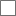 To the variety of activities we undertake at EUR and/or to inform interested parties on these activities, using printed media, hardcopy marketing material and digital media;To the variety of activities we undertake at EUR and/or to inform interested parties on these activities, using online media (including social media).Furthermore, undersigned has read and accepts the “imagery conditions” as mentioned on page 2 of this form and has read the “privacy conditions” as mentioned on page 2 of this form.Please tick the box(es) and sign below:First name		___________________________Last name		___________________________Date			___________________________Email address		___________________________Imagery ID/Project Name		___________________________	(To be provided by the photographer/cameracrew)Signature		___________________________If the person portrayed is a minor 
his/her legal 					___________________________representative (First and Last name) 
Signature of the legal representative ofThe minor.					___________________________Imagery ConditionsUndersigned hereby grants to EUR and anyone authorized by the EUR the explicit permission to the use of my image and likeness in photographs and/or videos in its publications, the Erasmus University Image Bank (‘Beeldbank’) and for any other legitimate and commercial purpose, including advertising, trade and editorial purposes at any time and throughout the universe in perpetuity by any and all means in any and all media, whether now known or hereafter developed or discovered, without liability of acknowledgment to you.Undersigned hereby grants EUR the right to electronically or otherwise, edit, copy, reproduce, digitize, alter, distribute, print, publish, and otherwise modify the imagery, and irrevocably waives the benefits of and agrees not to assert any provision of law known as ‘moral rights’ and/or ‘portrait rights’ or any similar laws of any jurisdiction. Undersigned accepts and agrees that the imagery will be used in publications that might become the intellectual property of EUR. Undersigned understands that he/she may use the imagery for personal purposes, under the condition that they have prior permission of the EUR. The following copyright notice needs to be added to the image: ‘© Erasmus University Rotterdam’. Any form of use without such permission is strictly forbidden.Privacy ConditionsIn accordance with GDPR articles 15-21, you may exercise your rights by visiting this webpage.In accordance with GDPR article 13, you have the right to withdraw your consent at any time. The processing taking place before the withdrawal of consent does not become unlawful by the withdrawal.EUR will retain the personal data captured under this consent form until consent is withdrawn or 20 years after consent is given.Should you have any questions or remarks about this form, please do not hesitate to contact privacy@eur.nl.